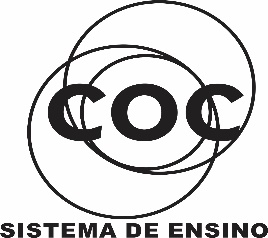 Qual foi a primeira nação a reconhecer a independência do Brasil após a proclamação de D. Pedro?(   ) Estados Unidos(   ) Inglaterra(   ) Espanha(   ) PortugalA Inglaterra, de início, não reconheceu a independência do Brasil. Logo depois, visando seus próprios interesses, exigiram a renovação de tratados de comércio e que o Brasil extinguisse:  (   ) o tráfico negreiro.(   ) os contratos comerciais com os países da santa Aliança.(   ) o tratado de 1810.(   ) o pacto colonialApós a independência, o Brasil pode ser conhecido com:(   ) Período Imperial e Período Republicano(   ) Regências e Monarquia(   ) Período Republicano e Regências (   ) Período Imperial e MonarquiaEm 1824, D. Pedro invadiu o prédio do Parlamento, fato que ficou conhecido como a “Noite da agonia”. Em seguida ele outorgou a primeira constituição brasileira, estabelecendo:(   ) o poder executivo, poder legislativo, c e poder moderador.(   ) a promulgação da constituição, o poder executivo, poder legislativo, poder judiciário (   ) voto livre, poder moderador, direitos iguais e governo republicano(   ) direitos iguais, governo republicano, direitos iguais e governo republicanoPor que, após D. Pedro abdicar o trono, o Brasil foi governado por regentes?(   ) pois o herdeiro, D. Pedro II não tinha idade para governar(   ) por que os comerciantes e fazendeiros tomaram o governo(  ) por que os revoltosos, espalhados em todo o território brasileiro não queriam que o herdeiro governassem(  ) pois ele não deixou herdeiros, ficando o Brasil a mercê de qualquer governo.O que foi a “noite das garrafadas”?(   ) a rivalidade entre portugueses e brasileiros devido a insatisfação brasileira com o governo de D. Pedro. Eles se enfrentaram nas ruas do Rio de Janeiro durante a chegada de D. Pedro após viagem a Minas Gerais.(   ) uma festa oferecida pelo governo português a D. João ao retornar a Portugal. (   ) uma revolta ocorrida em São Paulo. Eles tinham o desejo de que D. Pedro abrisse mão do trono.(   ) um conflito entre espanhóis e ingleses que lutavam a favor do comércio português.Após a abdicação do governo brasileiro pelo imperador D. Pedro I, o Brasil passou a ser governado por Regências, porém grande parte da população estava insatisfeita com muitas questões desencadeando assim diversas revoltas por todo o território brasileiro. Que revoltas foram essas?(   ) Constituição brasileira, Cabanagem, Revolta dos Malês, Revolução Farroupilha.(   ) Cabanagem, Revolta dos Malês, Revolução Farroupilha, Sabinada, Balaiada.(   ) Golpe da Maioridade, Constituição de 1824, Cabanagem, Revolta dos Malês.(   ) Revolução Farroupilha, Sabinada, Balaiada, Golpe da Maioridade, Constituição de 1824.    O que foi o Golpe da Maioridade?(   ) uma revolta contra o governo de D. Pedro II que assumiu o trono após seu pai abdicar.(  ) uma tentativa dos liberais de antecipar a maioridade do príncipe herdeiro para acabar com as agitações políticas e instalar a ordem no território brasileiro.(   ) uma estratégia do governo de D. Pedro I para continuar governando o Brasil.(   ) uma tentativa de unir todas as regências e tornar o governo mais aberto as reivindicações da população.